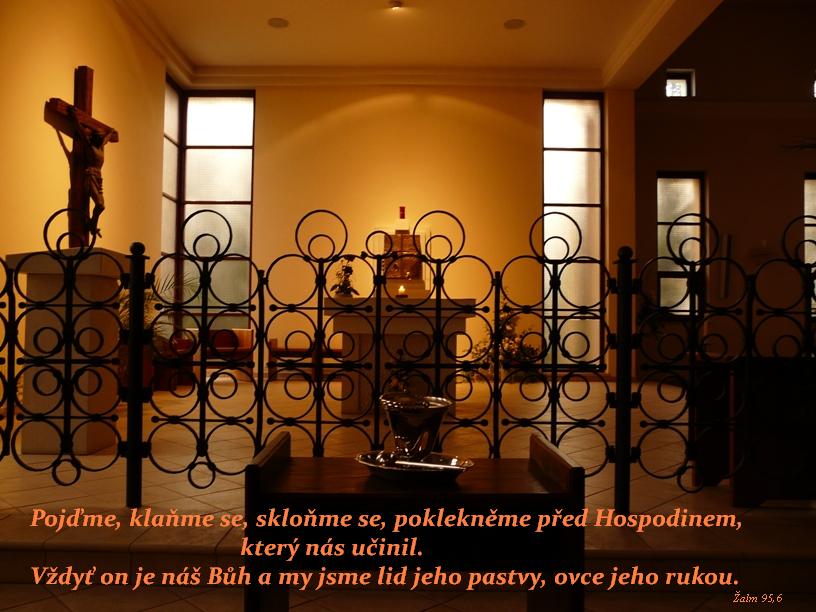 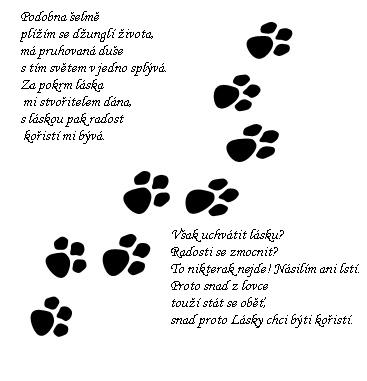  V sobotu 19. Ledna 2013složí naše sestraMarie Klára Vaňková OSCsvé časné sliby.Slavnostní mše svatá začíná v 10h.Srdečně Vás zveme a prosímeo modlitbu za naši sestruKlášter sester klarisek Marie ImmaculataZeiberlichova  80, 644 00  Brno- Soběšice